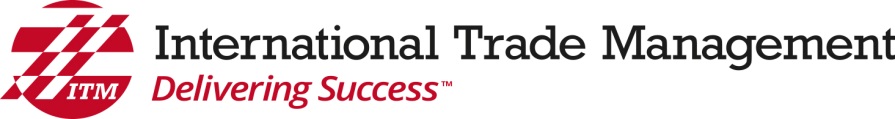 Form OP12.3 v1Evidence of Security Check / Verification of Cargo Security verification confirmed by:Name: Signature:Position:Date:Name of AACAInternational Trade ManagementUnique Consignment IdentifierContent of ConsignmentOriginDestinationKnown Cargo:Received from AACA’s Regular CustomerYes  /  NoUnknown Cargo:Has undergone a security checkYes  /  NoIf security checked, describe process            Physical Inspection of Contents           The cargo’s contents are consistent           with the consignment details Cargo has been identified as high riskYes  /  NoDescribe how high risk cargo has been handled